Информация для студентов, планирующих учиться/ проходить практику по программе Erasmus+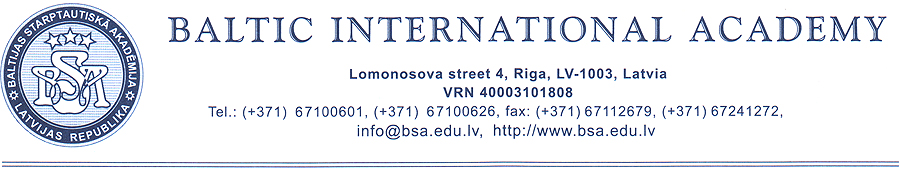 Порядок подачи документов:Предоставить заявление на обучение/ практику с подписью директора программы (просьба заполнять в электронном виде),Предоставить необходимые документы для участия в программе: Справка о статусе студента (оформляется в учебной части);Выписка оценок (проверьте, не записан ли какой-либо из сданных предметов как долг);Выписка оплат за обучение (не должно быть финансовых задолжностей + перед отъездом необходимо в полной мере оплатить семестр обучения в БМА);Подтверждение о неучастии в других программах финансирования ЕС;Training/ Learning agreement в 3 экземплярях (просьба заполнять в электронном виде);Сертификат о подтверждении уровня B1 знаний иностранного языка (ECL/ сертификат, полученный на кафендре иностранных языков/ любой другой международный сертификат);Страховка (например, EVAK).Узнать точные даты семестра либо периода практики;Практикантам также необходимо предоставить адрес места практики и подписанный контракт с выбранной организацией.За 2 недели до отъезда прийти в Erasmus+ отдел для подписания финансового договора;После возвращения предоставить в Erasmus+ отдел следующие документы:Один экземпляр Learning/ Training agreement с подписью и печатью 3 сторон;Transcript of Records (только тем, кто был на обучении);After the Mobility (только тем, кто был на практике);Confirmation of Stay (даты те же, что и в финансовом договоре);Final report (будет выслан на эл. почту);Подтверждение о сдаче второго экзамена по англ. языку OLS (придет на эл. почту);Erasmus story (рассказ на лат. или англ. яз. о полученных впечатлениях, опыте и т.д.).